メディア向けシックス シグマ プロジェクト憲章 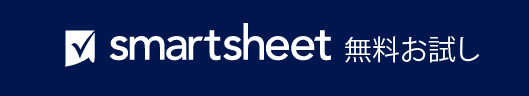 テンプレート例 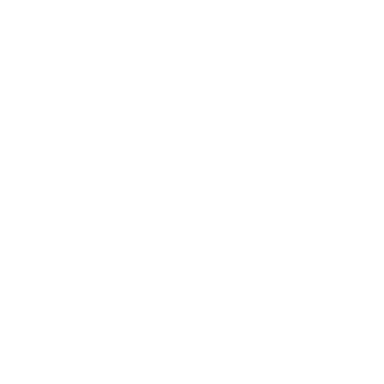 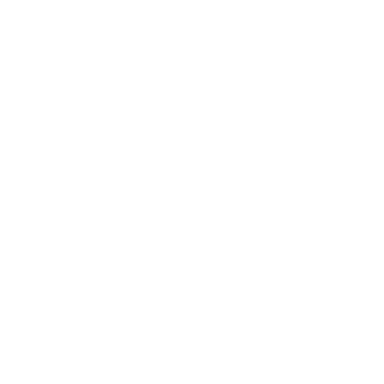 プロジェクトの一般情報プロジェクト概要プロジェクト範囲暫定的なスケジュールリソースコストメリットと顧客リスク、制約、仮定プロジェクト名プロジェクト名プロジェクト名プロジェクト マネージャープロジェクト スポンサーチャネル予算戦略の改善チャネル予算戦略の改善チャネル予算戦略の改善メール アドレスメール アドレス電話組織単位組織単位000-000-0000グリーン ベルト割り当て開始予定日完了予定日00/00/000000/00/0000ブラック ベルト割り当て予想される節約額推定コスト$237,750$184,900問題 または課題 Global Investigative Reports Media Company (GIR、グローバル インベスティゲイティブ レポート メディア カンパニー) では、すべての Web サイト チャネルで月平均 2,343 件の訪問を記録しています。成長目標を達成するには、どのチャネルが最適かを特定し、これらのチャネルの視聴率を 30% 向上させる必要があります。プロジェクトの 目的このプロジェクトを実施することで、Web サイト チャネル予算作成プロセスの全体的な効果を向上させます。ビジネス ケースGIR のスタートアップ モデルは、マーケティング予算の割り当てを見直す必要があります。2021 年 2 月に会社を立ち上げる前は、Web サイトの立ち上げやコンテンツ管理システムの導入など、戦略的なマーケティング活動に投資しました。マーケティング予算が減少した今、私たちは取り組みを活用し、最適な ROI で Web サイト チャネルへの資金を増やす必要があります。これにより、視聴者数を増やし、ビジネスの成長を加速させます。目標/メトリックROI が最も高い 3 つのチャネルを特定し、マーケティング予算の 60% をこれらのチャネルに割り当てます。3 つの各チャネルにおける月間視聴数が一貫して 1,015 回に増えると、目標に達したと言えるでしょう。期待される成果物範囲内Web サイト チャネル範囲外シンジケート メディア重要なマイルストーン開始終了プロジェクト チームの形成および事前レビューの実施プロジェクト計画およびプロジェクト憲章の確定定義フェーズの実施測定フェーズの実施分析フェーズの実施改善フェーズの実施管理フェーズの実施プロジェクトの完了およびサマリー レポートの作成プロジェクト チームサポート リソース特別なニーズコスト タイプベンダー/労働者名ベンダー/労働者名単価数量金額労務費$150.00200 $ 	30,000.00 労務費$200.00100 $ 	20,000.00 労務費$350.0050 $ 	17,500.00 労務費$85,000.001 $	85,000.00 労務費$4,850.003 $ 	14,550.00 消耗品費$17,850.001 $	17,850.00 合計コスト合計コスト $ 	184,900.00 プロセスの所有者主要関係者最終顧客期待されるメリットメリットの種類推定の根拠推定の根拠推定の根拠メリットの推定額特定のコスト削減 $ 	25,000.00 収益の向上 $ 	92,500.00 生産性の向上 (ソフト) $ 	17,500.00 コンプライアンスの改善 $ 	12,000.00 より良い意思決定 $ 	18,500.00 メンテナンス費の削減 $ 	26,000.00 雑費の削減 $ 	46,250.00 メリットの総額 $ 	237,750.00 リスク制約仮定準備担当者役職日付– 免責条項 –Smartsheet がこの Web サイトに掲載している記事、テンプレート、または情報などは、あくまで参考としてご利用ください。Smartsheet は、情報の最新性および正確性の確保に努めますが、本 Web サイトまたは本 Web サイトに含まれる情報、記事、テンプレート、あるいは関連グラフィックに関する完全性、正確性、信頼性、適合性、または利用可能性について、明示または黙示のいかなる表明または保証も行いません。かかる情報に依拠して生じたいかなる結果についても Smartsheet は一切責任を負いませんので、各自の責任と判断のもとにご利用ください。